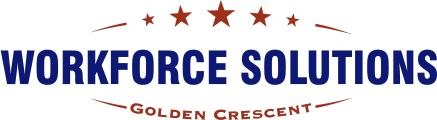 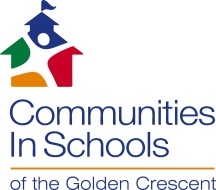 Volunteer ApplicationPersonal Information:Name: ______________________________________________________________ 	               First      		            Middle		                LastAddress: ________________________________________________________________________________________                   Street			                City			      State			ZIPBest Contact Phone: _______________________________ Email: __________________________________________Name of Employer/School: _______________________________   Address: _________________________________Degree Plan: ___________________________________________________     	 Age: _________________Work experience: _________________________________________________________________________Do you speak a foreign language? _____________________ if yes, please specify: ____________________________What was your favorite subject in high school: _________________________________________________________ Organizations you are currently involved with: ________________________________________________________________________________________________________________________________________________________Please list activities/hobbies you enjoy the most: _______________________________________________________ Volunteer Information:Indicate campus preference you would like to work with:        Middle School:   (11-13 yrs.)         High School:  (14-18 yrs.)     	 Time commitment is an average of 50 minutes once a week. What time works best for you?______________________________________________________________________________________What day of the week are you available?Monday	Tuesday	  Wednesday		Thursday	     FridayWhat subject do you feel that you could assist a student with?  (Teacher observation & support provided)English/Reading     Math (Algebra/Geometry)	Chemistry/Science     History/Social StudiesWhy would you like to volunteer? _________________________________________________________________________________________________________________________________________________________Are you willing to work on classroom projects that may not involve working with students directly? (CIS Site Coordinator/Teacher supervision)_________________________________________________________________________________________________________________________________________________________Please submit or mail original application to: CIS Central office120 S. Main, Suite 110, Victoria, TX 77901Contact office via phone or email for application pick up, questions/: 361-578-0341 Ext. 261 or cell:  361-212-2466Email: rickvilla@gcworkforce.org